          О признании утратившими силу  некоторых постановлений администрации Ибресинского района Чувашской Республики Администрация Ибресинского района Чувашской Республики постановляет:Признать утратившими силу:постановление администрации Ибресинского района Чувашской Республики от 10.02.2014 №88 «О создании коиссии по обследованию и оценки ущерба жилого помещения, пострадавшего от пожара»;постановление администрации Ибресинского района Чувашской Республики от 20.01.2015 №18 «О внесении изменений в постановление администрации Ибресинского района от 10.02.2014г. №88 «О создании коиссии по обследованию и оценки ущерба жилого помещения, пострадавшего от пожара»;постановление администрации Ибресинского района Чувашской Республики от 08.06.2016 №338 «О внесении изменений в постановление администрации Ибресинского района от 10.02.2014г. №88 «О создании коиссии по обследованию и оценки ущерба жилого помещения, пострадавшего от пожара»;постановление администрации Ибресинского района Чувашской Республики от 27.09.2016 №524 «О внесении изменений в постановление администрации Ибресинского района от 10.02.2014г. №88 «О создании коиссии по обследованию и оценки ущерба жилого помещения, пострадавшего от пожара»;постановление администрации Ибресинского района Чувашской Республики от 25.05.2017 №256 «О внесении изменений в постановление администрации Ибресинского района от 10.02.2014г. №88 «О создании коиссии по обследованию и оценки ущерба жилого помещения, пострадавшего от пожара».2. Настоящее постановление вступает в силу после его официального опубликования. (pfvtcnbntkm Глава администрацииИбресинского района                                                                           С.В. ГорбуновФилиппова Татьяна Ивановна8 (83538) 2-25-71ЧĂВАШ РЕСПУБЛИКИ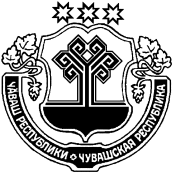 ЧУВАШСКАЯ РЕСПУБЛИКАЙĚПРЕÇ РАЙОНАДМИНИСТРАЦИЙĚЙЫШĂНУ13.04.2020  225 № Йěпреç поселокě АДМИНИСТРАЦИЯИБРЕСИНСКОГО РАЙОНА ПОСТАНОВЛЕНИЕ 13.04.2020 №  225поселок Ибреси